Composite Shapes – Practice #1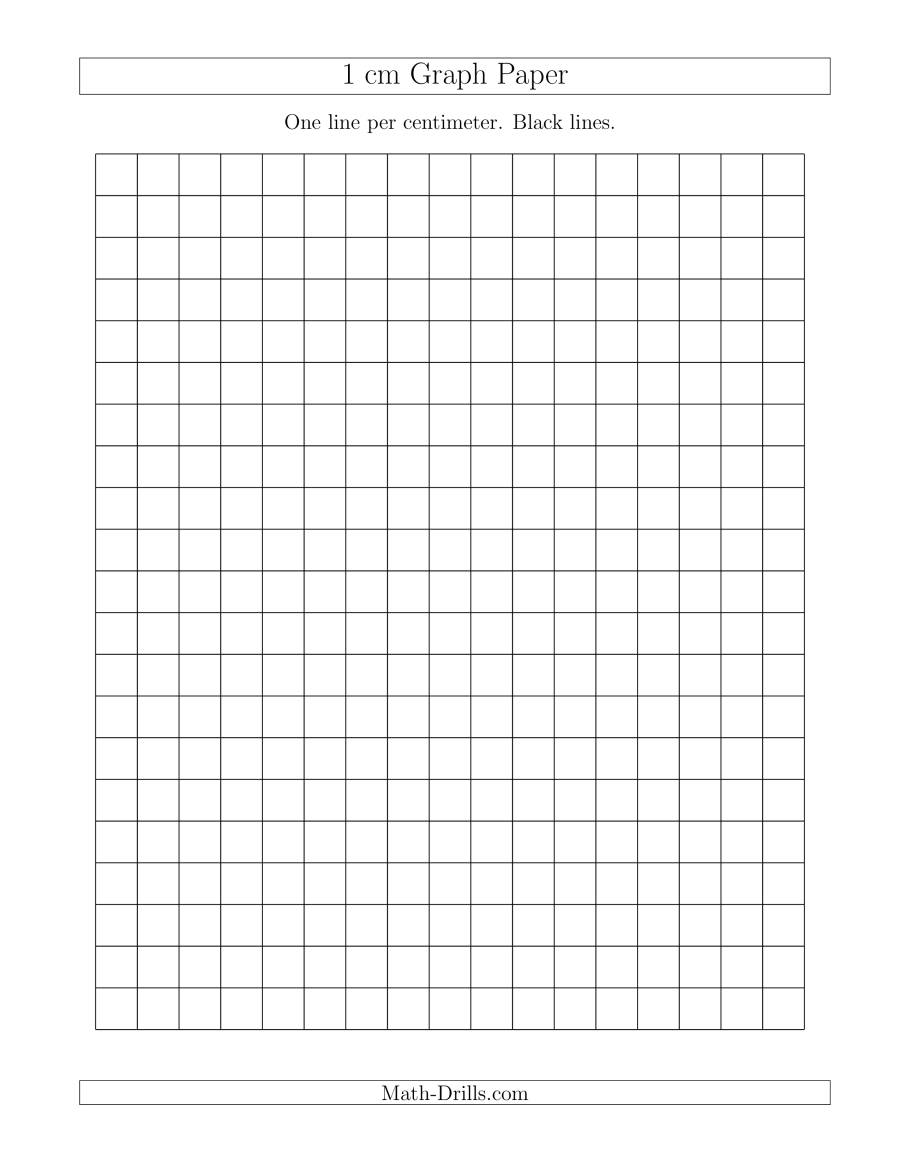 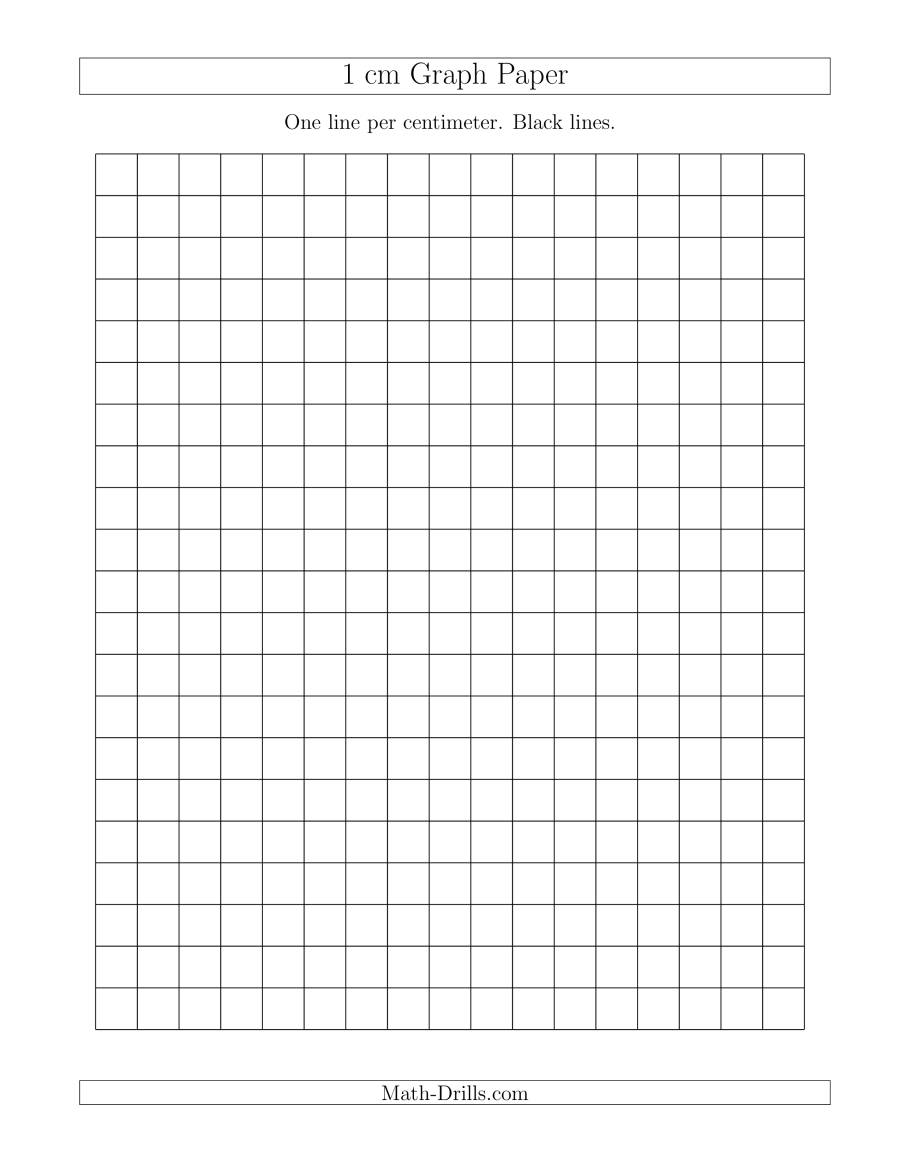 